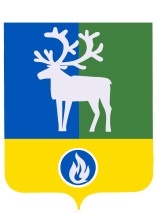 БЕЛОЯРСКИЙ РАЙОН                                       ХАНТЫ-МАНСИЙСКИЙ АВТОНОМНЫЙ ОКРУГ – ЮГРА    АДМИНИСТРАЦИЯ БЕЛОЯРСКОГО РАЙОНА ПОСТАНОВЛЕНИЕот       мая 2020 года	№проектО внесении изменения в приложение 1 к постановлениюадминистрации белоярского района от 17 сентября 2012 года № 1405Постановляю:1. Внести в приложение 1 «Положение о комиссии по соблюдению требований к служебному поведению муниципальных служащих и урегулированию конфликтов интересов в администрации Белоярского района» к постановлению администрации Белоярского района от 17 сентября 2012 года № 1405 «О комиссии по соблюдению требований к служебному поведению муниципальных служащих и урегулированию конфликтов интересов в администрации Белоярского района» изменение, дополнив подпункт «в» пункта 13 после слов «(руководителя органа администрации Белоярского района с правами юридического лица)» словами «, главы администрации городского поселения Белоярский».2. Опубликовать настоящее постановление в газете «Белоярские вести. Официальный выпуск».3. Настоящее постановление вступает в силу после его официального опубликования.4. Контроль за выполнением постановления возложить на управляющего делами администрации Белоярского района Стародубову Л.П.Глава Белоярского района	С.П.Маненков